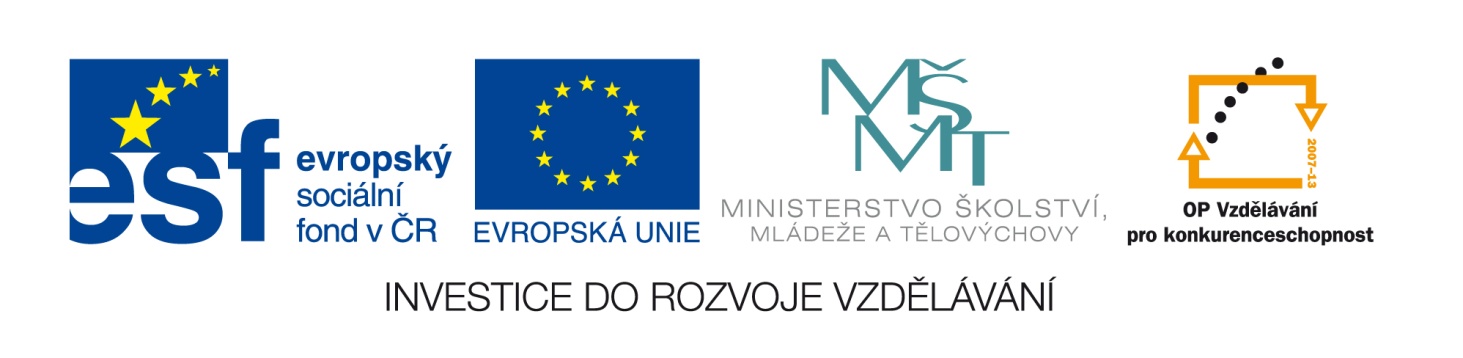 Označení materiálu: 		 ZMAJA_VODÁRENSTVÍ_20Název materiálu:		Test – vodárenství	Tematická oblast:	Vodárenství – 1. ročník instalatérAnotace:	Test slouží k opakování a prověření základních znalostí témat vodovod, kanalizace, materiály a základní vlastnosti materiálů. Očekávaný výstup:	 Žák prokáže základní poznatky o vodovodu, kanalizaci, materiálu a jejich základních vlastností    Klíčová slova:	Odborné pojmy a výrazy z testu	Metodika:	Slouží jako podklad pro žáky k procvičování v návaznosti na předcházející výklad. Lze rozeslat žákům elektronicky či elektronicky prezentovat ve výuce.Obor:				Instalatér	Ročník:				1.	Autor: 				Mgr. Zmátlík JanZpracováno dne: 		30. 10. 2012Prohlašuji, že při tvorbě výukového materiálu jsem respektoval(a) všeobecně užívané právní a morální zvyklosti, autorská a jiná práva třetích osob, zejména práva duševního vlastnictví (např. práva k obchodní firmě, autorská práva k software, k filmovým, hudebním a fotografickým dílům nebo práva k ochranným známkám) dle zákona 121/2000 Sb. (autorský zákon). Nesu veškerou právní odpovědnost za obsah a původ svého díla.Test  vodárenství 	skupina A	Jméno……………………….    Třída…………………………1. Sléváním zhotovujeme obvyklea) odlitky z oceli	b) odlitky z litiny	c) odlitky z jakéhokoliv materiálu2. Zařizovací předměty jsou takéa) vany	b) vodoměry	c) potrubí3. Pokud řekne instalatér kolenoa) myslí tím fitinkub) myslí tím ohybc) správná je jiná odpověď 4. Zkouškou v tahu zpravidlaa) zjišťujeme pevnost materiálub) zjišťujeme tvrdost materiáluc) zjišťujeme svařitelnost materiálu5.  Podle druhu vody rozlišujemea) vodovod jednotný a oddílnýb) vodovod jednotný a nejednotnýc) pouze jednotný vodovod6. Vodárnaa) je totéž co vodojemb) upravuje vodu na pitnouc) je pouze zásobárna vody7. Pružné materiály jsou takéa) litina, olovob) ocel, pryžc) sklo, keramika8. Ve vodovodu je předevšíma) užitková vodab) pitná vodac) provozní voda9.  Odpadní vodya) končí zpravidla v řeceb) v žumpěc) v čističce odpadních vod10. Korozi materiálu řadíme mezi a) mechanické vlastnostib) chemické vlastnostic) fyzikální vlastnostiTest  vodárenství    skupina B	Jméno……………………….    Třída…………………………1. Největší průřezy stok jsoua) obvykle plastovéb) obvykle litinové 	c) obvykle zděné2. Práce s rozvodem plynua) instalatér neprovádí  	b) instalatér provádí c) správná je jiná odpověď3. Dospělý člověk má za den přijmout a) nejméně 1l vody	  b) nejméně 2l vodyc) nejméně 3l vody4. Podzemní voda se tvořía) přirozeně v podzemí   b) z prosakující dešťové vodyc) z pramenů5. Není pravda žea) ocel obvykle koroduje  b) litina patří mezi železné kovy c) měď nikdy nekoroduje6. Vodojema) upravuje vodu na pitnou  b) je zásobník vody  c) se dnes nepoužívá7. Stočné je poplatek  a) za dodanou vodu  b) za použití kanalizace c) za kanalizaci i vodu8. K výhodám plastů také patří     a) korozivzdornost  b) teplotní odolnost  c) vysoká pevnost9.  Mezi příslušenství domovní kanalizace nepatří     a) vodoměrb) vpustic) lapače hmot10. Mezi mechanické vlastnosti materiálu patří a) hustota  b) pevnost   c) tvárnost Test  vodárenství   -  ŘEŠENÍ SKUPINY A1. Sléváním zhotovujeme obvyklea) odlitky z oceli	b) odlitky z litiny	c) odlitky z jakéhokoliv materiálu2. Zařizovací předměty jsou takéa) vany	b) vodoměry	c) potrubí3. Pokud řekne instalatér kolenoa) myslí tím fitinkub) myslí tím ohybc) správná je jiná odpověď 4. Zkouškou v tahu zpravidlaa) zjišťujeme pevnost materiálub) zjišťujeme tvrdost materiáluc) zjišťujeme svařitelnost materiálu5.  Podle druhu vody rozlišujemea) vodovod jednotný a oddílnýb) vodovod jednotný a nejednotnýc) pouze jednotný vodovod6. Vodárnaa) je totéž co vodojemb) upravuje vodu na pitnouc) je pouze zásobárna vody7. Pružné materiály jsou takéa) litina, olovob) ocel, pryžc) sklo, keramika8. Ve vodovodu je předevšíma) užitková vodab) pitná vodac) provozní voda9.  Odpadní vody končía) zpravidla v řeceb) v žumpěc) v čističce odpadních vod10. Korozi materiálu řadíme mezi a) mechanické vlastnostib) chemické vlastnostic) fyzikální vlastnostiTest  vodárenství   -  ŘEŠENÍ SKUPINY B   1. Největší průřezy stok jsoua) obvykle plastovéb) obvykle litinové 	c) obvykle zděné2. Práce s rozvodem plynua) instalatér neprovádí  	b) instalatér provádí c) správná je jiná odpověď3. Dospělý člověk má za den přijmout a) nejméně 1l vody	  b) nejméně 2l vodyc) nejméně 3l vody4. Podzemní voda se tvořía) přirozeně v podzemí   b) z prosakující dešťové vodyc) z pramenů5. Není pravda žea) ocel obvykle koroduje  b) litina patří mezi železné kovy c) měď nikdy nekoroduje6. Vodojema) upravuje vodu na pitnou  b) je zásobník vody  c) se dnes nepoužívá7. Stočné je poplatek  a) za dodanou vodu  b) za použití kanalizace c) za kanalizaci i vodu8. K výhodám plastů také patří     a) korozivzdornost  b) teplotní odolnost  c) vysoká pevnost9.  Mezi příslušenství domovní kanalizace nepatří     a)vodoměrb) vpustic) lapače hmot10. Mezi mechanické vlastnosti materiálu patří a) hustota  b) pevnost   c) tvárnost 